Contract review: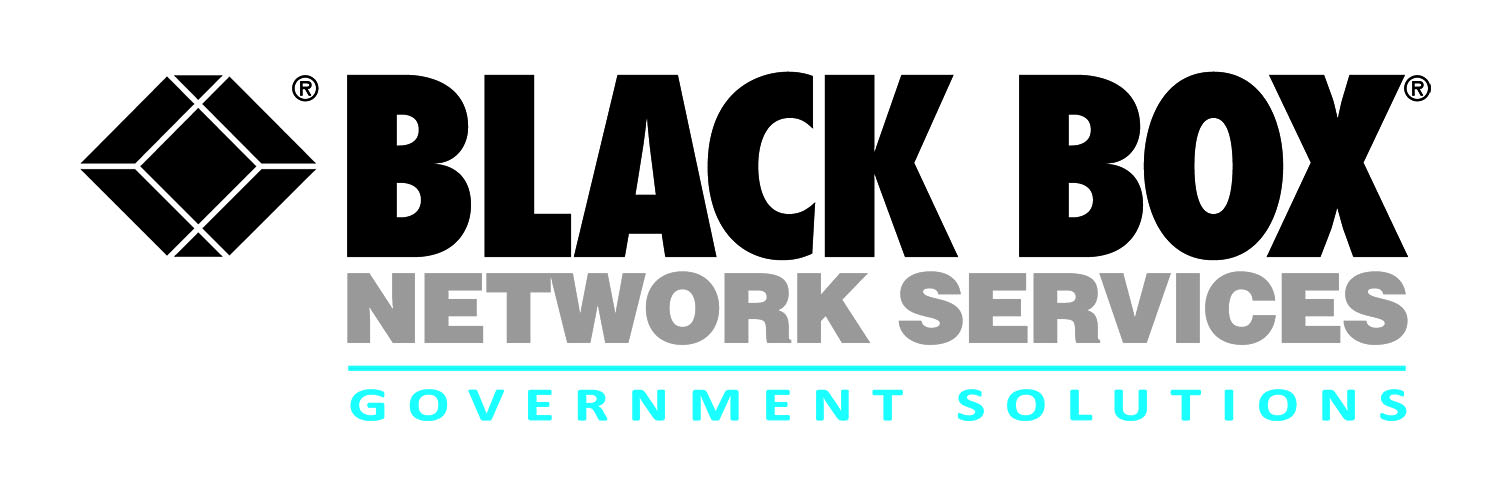 Navy SPAWAR Commercial off-The Shelf Communications Products (COTS) ContractBlack Box provides rapid acquisition of communications equipment and related incidental support services to U.S. Government customers worldwide. The SPAWAR COTS contract provides Navy customers access to:Supply communications equipment, solutions, systems, accessories including software and all associated documentation requirements of the Navy, DoD, and federal agenciesSupport includes product validation authorization certification of manufacturer, products  that are listed on the NIAP validated products list as required, provide unique identification and radio frequency identification as required,  and product / item tracking per the contractProvide technical support services that include training, evaluation and repair, equipment configuration and setup, and upgrade kits Provide program management support to ensure that requirements are met on schedule and within cost Black Box has an extensive base of authorized Original Equipment Suppliers (OEMs) for communications products as the largest independent supplier of communication solutions.The US Navy‘s SPAWAR COTS contract encompasses the full extent of COTS equipment and services required to deliver global network, communications, and service capabilities in support of the Space and Naval Warfare Systems Centers SPAWARSYSCEN Ordering Officer in support of DoD and federal agencies. Note: Inside Sales (John Pantano) monitors the SPAWAR COTS portal on a regular baisisSolution SetsEnterprise Services and CapabilitiesRapid acquisition process Video Tele-Conferencing (VTC) solutions Digital switching systems/ equipment Voice solutions including wireless, broadband, Voice Over Internet Protocol (VoIP)/Voice Over Secure Internet Protocol (VoSIP) Legacy voice solutions modernization Upgrade kitsStorage and networking Training both factory and onsiteEquipment documentationEquipment configuration and set upEvaluation and repairInformation AssurancePatch panels, splitters and distribution unitsPower distribution unitsChassis, mounting enclosures and sheltersProgram managementMaintenance servicesFor more information:Robert ForshayPartner Alliance ManagerGovernment SolutionsBlack Box Network Services781-292-3613 or robert.forshay@blackbox.comJim BillingsDirector of SalesGovernment SolutionsBlack Box Network Services434-946-1603 or james.billings@blackbox.com Contract #                      N65236-12-D-4130POP             3-22-12 through 3-21-17Who is EligibleNavyAgency SPAWARGov’t Contact843-218-3975Emaildiane.crosby@navy.mil